Nomor	: 12-2/825/F-/IV/2019				Jakarta, 24 April  2019Lampiran	:  --Perihal	:  Undangan Sidang Sarjana Yth. Peserta Sidang TA Ariasyah/43215110230 Julia Endah Triyaningsih/43215110169 Farin Novrica/43215110005 Tasya Valdana/43215110007 Eva Nilia Angraeni/43215110059Bersama ini kami mengundang Saudara/i untuk melaksanakan Ujian Skripsi (Sidang Sarjana)    Program Studi S-1 Akuntansi yang dilaksanakan pada : Hari/ Tanggal	:  Senin, 28 April   2019Waktu 		:  Pukul 11.30 - selesaiTempat		:  Ruang Rapat A-203	Untuk itu kami mengharapkan saudara/i dapat hadir 30 menit sebelum ujian  dimulai.     Demikian undangan ini disampaikan, atas perhatiannya diucapkan terima kasih.Ketua Program Studi S-1 Akuntansi								ttd						            Dr. Fardinal, SE, M.Si, AkTata-Tertib Sidang :Mahasiswa/i hadir 30 menit sebelum sidang dimulai untuk mengikuti briefingPakaian Sidang Pakaian Sipil Lengkap (PSL) dengan warna kemeja polos putih (Lengan Pendek/ Panjang), Jas/Blazer warna gelap (hitam, biru tua, coklat tua dan abu-abu) dengan warna yang dasi yang disesuaikan warna baju.Etiket mengenakan dasi panjang sampai dengan kepala ikat pinggang (gesper).Warna ikat pinggang disesuaikan dengan celana/rok.Mahasiswa/i yang lulus sidang tidak boleh menggangu ketertiban umum dan mengundang perhatian umum (disiram air got, oli, tepung, telor, dll) apabila melanggar maka nilai keluluasan sidang akan dibatalkan.Bagi mahasiswa/i yang belum lengkap menyerahklan persyaratan sidang segera melengkapinya.Bagi mahsiswa/i yang sudah bekerja dari D3/ Pindahan yang Nilai Konversinya belum masuk, harap segera menyerahkan Transkip Nilai/Hasil Studi yang telah ditempuh dari PTN/PTS asal kepada KetuaFakultas Ekonomi dan BisnisKAMPUS MENARA BHAKTIJl. Meruya Selatan No. 1, Kembangan, Jakarta Barat 11650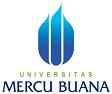 PROGRAM STUDI S-1 AKUNTANSIFAKULTAS EKONOMI DAN BISNISQNo.Dokumen072.740.4.29.00DistribusiDistribusiDistribusiDistribusiDistribusiDistribusiTgl. Efektif10 September 2009